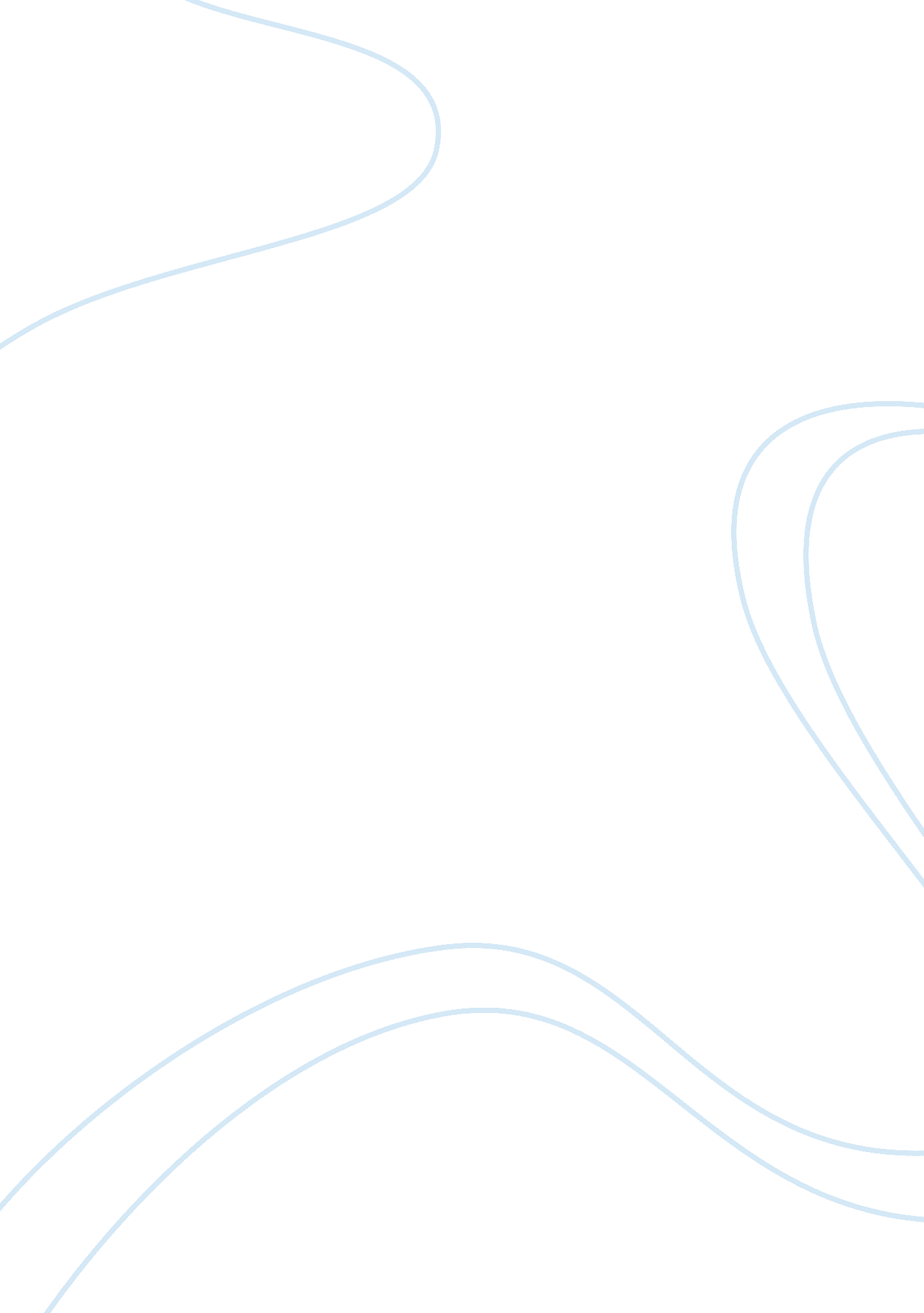 Politics and social media essay sampleTechnology, Development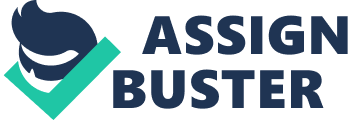 Political Parties in Texas The different political parties in the state of Texas have different roles o play in the development of society and the greater American nation. Related to this aspect, there are many factors that need to be analyzed and highlighted. With the development of social media, not only has it become easier to communicate ideas, but an increasing number of political parties use the platform to promote their agenda and garner support for the different causes . Political Issue – Education As far as the state of Texas is concerned, the standard of education is a major and important area of concern. The poor standard of education is reflected in the jobs and development of the society. Many in the state, including the former Lieutenant Governor Bill Hobby and state representative Geanie Morrison have highlighted the issue of poor education in the state. Texas fails to come within the first 25 states out of 50 in terms of education and this has been a primary challenge to the state for many years now . Government legislations and Court cases The government of the nation has focused on the severity of the issue and has introduced various policies on the issue, but the same are not regarded to be an effective mechanism in addressing the challenges. The government of Texas aims at increasing trade-offs on public safety and corrections and the same is much higher than the trade-offs for public and higher education in the nation . An important fact that needs to be highlighted is that the education system was also ridiculed with discrimination, and the cases of McLaughlin v. Oklahoma Board of Regents Higher Education (1950) and Brown v. Board of Education (1954-1955) had highlighted lapses on the same. Stand of Texas Democratic Party on the issue Paul Saddler, the representative of Texas Democratic Party and Democrat challenger focuses more on the development of public schools as compared to private ones to ensure provision of education to all sections of society. In relation to the same, the party had highlighted proposal to increase pay of Public school teachers in Texas three times in 2012 which is helped the cause top gain better momentum. Stand of Republicans Party of Texas on the issue Rick Perry, the Republican Governor is instrumental in using the social media to express his party’s stand on the issue and they have introduced few significant policies aimed at improving the education quality in Texas. Some of these include promotion of school choice among young people and also advocating a mix of public, charter and private schools in Texas for the benefit of the people. Role of Special Interest Groups Among the many special interest groups in the nation, the role played by Texas Parent PAC, an action committee for parents and guardians of young students in Texas needs to be highlighted. The Texas Parent PAC is particularly focused on the improvement of quality of public education in the state. At the same time, Education Excellence Network aims at holistically improving the quality of education all throughout the 50 states in America. However, the fact that the education quality still needs improvement calls for highlighting necessary changes and reforms and personal plan of action. Necessary changes and reforms and personal plan of action In light of the above factors related to education in Texas, the most important changes needed are unification of course curriculum and enhancement of management of labor and resources for the government of Texas. Unification of curriculum will be possible when both Republicans and Democrats focus on the enhancement of education in the state instead of propagating their own agenda and points of view . For the achievement of the same, their needs to be an association of likeminded thinkers on the social network, promoting the greater cause of improvement of education in Texas, in which the author plans to play a pivotal and critical role. This will involve researching the critical stages of the education policy implementation in the State and also highlighting the relevance to the all political parties and government so that it continues to be a primary issue irrespective of political polarity Works Cited Kahl, C. H. States, Scarcity and Civil Strife in the Developing World. NJ: Princeton, 2006. 
Maxwell, J. & Reuveny, R. "(2010) Resource scarcity and conflict in developing countries." Journal of Peace Research 37(3): 301-322. 37. 3 (2010): 301-322. 
Tilly, C. From Mobilization to Revolution. New York: McGraw-Hil, 2013. 